日本語教室　２学期開始＜土曜教室＞９月４日、土曜教室が再開しました。コロナ禍の最中であることと、生憎の雨天により出席者は少なく、ボランティア：15名、受講生：10名でした。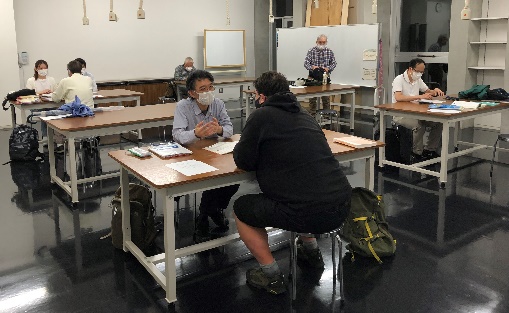 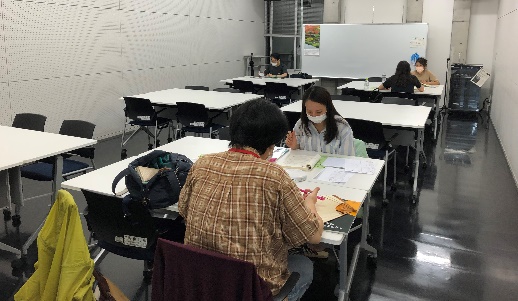 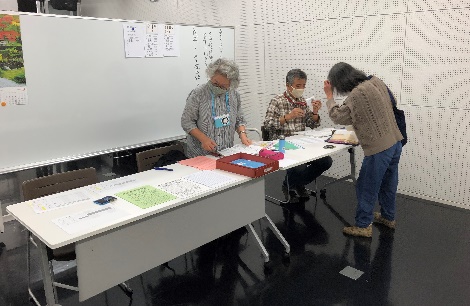 ＜木曜教室＞９月９日、木曜教室が再開しました。コロナ禍による断続的な休講と夏休み明けのせいか、出席者は少なく、ボランティア：１０名、受講生：４名でした。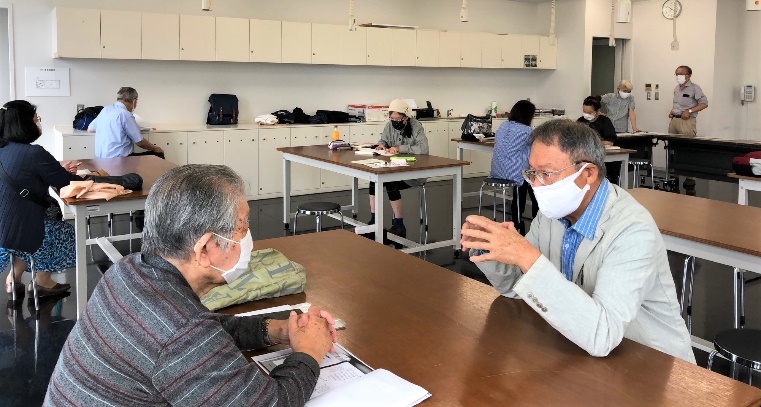 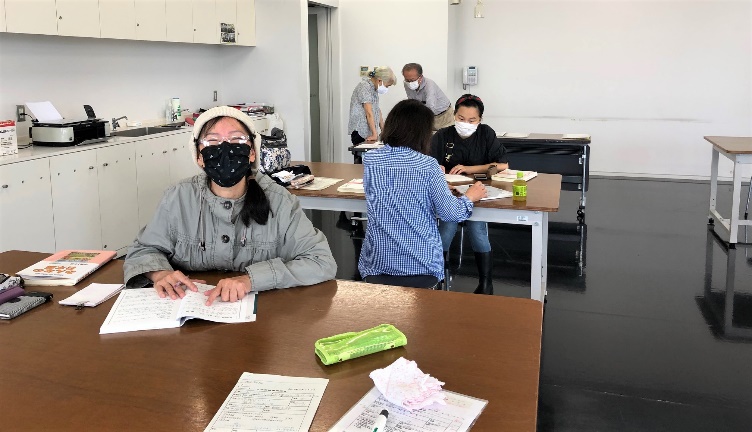 